Муниципальное бюджетное дошкольное образовательное учреждение«Детский сад №22»Консультация для родителей«Ловкие пальчики»Значение пальчиковой гимнастики в развитии ребенка-дошкольника.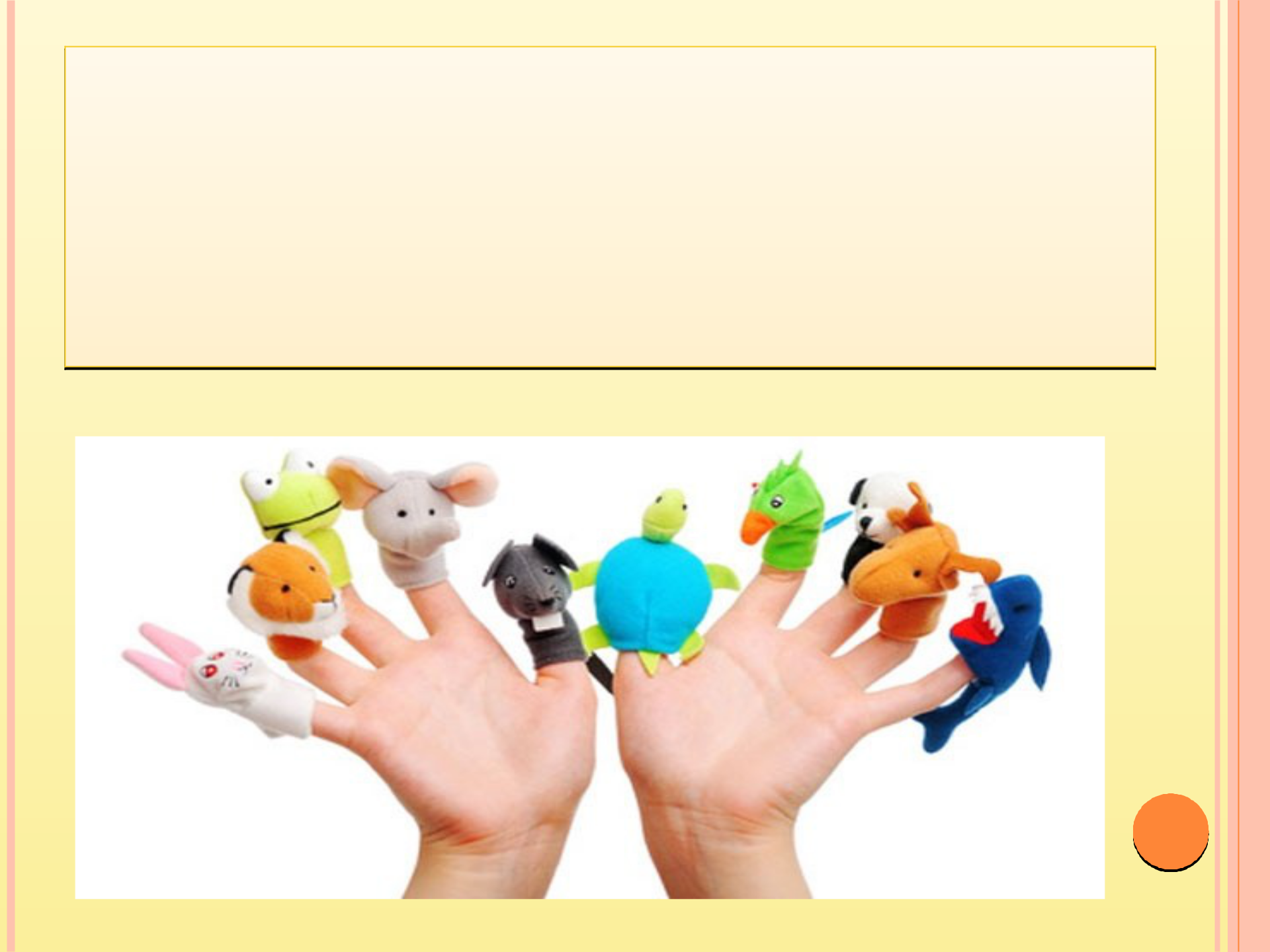 Составила воспитатель высшей категории:Воспитатель: Коробкова Н.В.«Источники способностей и дарований детей – на кончиках их пальцев. От пальцев, образно говоря, идут тончайшие ручейки, которые питают источник творческой мысли». В. А. Сухомлинский.Адаптация ребенка к детскому саду – это сложный для него процесс. И чтобы детям было легче войти в жизнь группы, мы много играем, так, как игра является ведущим видом деятельности в этом возрасте.  Основная задача игр в период адаптации ребенка в детском саду – формирование эмоционального контакта, доверия детей к воспитателю. Ребенок должен увидеть в воспитателе доброго, всегда готового прийти на помощь человека (такого, как мама) и интересного партнера в игре. Эмоциональное общение возникает на основе совместных действий, сопровождаемых улыбкой, ласковой интонацией, проявлением заботы к каждому малышу.Первые игры должны быть фронтальными, чтобы ни один ребенок не чувствовал себя обделенным вниманием. Инициатором игр всегда выступает взрослый. Игры выбираются с учетом возможностей детей, места проведения.«Язык» игр понятен и доступен любому ребенку. Он получает возможность выражать свои эмоции, переживания, общаться со сверстниками, знакомиться с нормами и правилами жизни, получает внутреннюю свободу (играть с кем хочу, где хочу, сколько хочу, чем хочу). Игра «Колючий ежик»Цель: развитие мелкой моторики и координации движений, стимуляция речевой активности.Оборудование: массажный мяч.Ход игры:Самомассаж оказывает на организм благотворное воздействие. Обучение простейшим приемам происходит в игре. На вашей ладони появляется необычный шарик. Вместе вы внимательно рассматриваете его. Оказывается, что он похож на ежика. Аккуратно кладете шарик на ладонь ребенка, прокатываете «ежика» по каждому пальчику, начиная с большого пальца ведущей руки,и чуть дольше задерживаетесь на подушечке каждого пальчика. Массирующие движения следует выполнять в направлении от периферии к центру. Действия сопровождайте стихами:«Дай ладошечку, моя крошечка,Я поглажу тебя по ладошечке.Ходит-бродит вдоль дорожекВесь в колючках серый ежик,Ищет ягодки-грибочкиДля сыночка и для дочки»Самомассаж кисти развивает мускулатуру пальцев рук, рефлекторно стимулирует соответствующие зоны коры головного мозга, помогает нормализовать состояние нервной системы, оказывая наряду с успокаивающим еще и общеоздоровительный эффектЧто такое игры с пальчиками?Игры с пальчиками развивают мозг ребёнка, стимулируют развитие речи, творческие способности, фантазию.Простые движения помогают убрать напряжение не только с самих рук, но и расслабить мышцы всего тела. Они способны улучшить произношение многих звуков. В общем, чем лучше работают пальцы и вся кисть, тем лучше ребёнок говорит. Почему же это так? Давайте разберёмся. Дело в том, что рука имеет самое большое «представительство» в коре головного мозга, поэтому именно развитию кисти принадлежит важная роль в формировании головного мозга и становлении речи. И именно поэтому словесная речь ребёнка начинается, когда движения его пальчиков достигают достаточной точности. Ручки ребёнка как бы подготавливают почву для последующего развития речи. Кроме того, целью занятий по развитию ловкости и точности пальцев рук является развитие взаимосвязи между полушариями головного мозга и синхронизация их работы. В правом полушарии мозга у нас возникают различные образы предметов и явлений, а в левом они вербализируются, то есть находят словесное выражение, а происходит этот процесс благодаря «мостику» между правым и левым полушариями. Чем крепче этот мостик, тем быстрее и чаще по нему идут нервные импульсы, активнее мыслительные процессы, точнее внимание, выше способности. Если вы хотите, чтобы ваш ребёнок хорошо разговаривал, быстро и легко учился, ловко выполнял любую, самую тонкую работу, - с раннего возраста начинайте развивать его руки: пальцы и кисти.У самых разных народов пальчиковые игры были распространены издавна. В Китае распространены упражнения с каменными и металлическими шарами. Регулярные занятия с ними улучшают память, деятельность сердечно-сосудистой и пищеварительной систем, устраняют эмоциональное напряжение, развивают координацию движений, силу иловкость рук, поддерживают жизненный тонус. Мы с раннего детства учим играть в «Ладушки», «Сороку-белобоку», «Козу рогатую». Сегодня специалисты возрождают старые игры, придумывают новые.О пальчиковых играх можно говорить, как о великолепном универсальном, дидактическом и развивающем материале. Методика и смысл данных игр состоит в том, что нервные окончания рук воздействуют на мозг ребёнка и мозговая деятельность активизируется. Для обучения в школе очень важно, чтобы у ребёнка были хорошо развиты мышцы мелкой моторики.                   Пальчиковые игры – хорошие помощники для того, чтобы подготовить руку ребёнка к письму, развить координацию. А для того, чтобы параллельно развивалась и речь, можно использовать для таких игр небольшие стишки, считалки, песенки. В принципе, любые стихотворные произведения такого рода педагоги и родители могут сами «переложить на пальцы», т.е. придумать сопровождающие речь движения для пальчиков – сначала простые, несложные, а затем эти движения усложнять. Благодаря пальчиковым играм ребёнок получает разнообразные сенсорные впечатления, у него развивается внимательность и способность сосредотачиваться. Такие игры формируют добрые взаимоотношения между взрослым и ребёнком.Итак, подводя итоги, можно констатировать следующее.Пальчиковые игры и упражнения – уникальное средство для развития мелкой моторики и речи в их единстве и взаимосвязи. Разучивание текстов с использованием «пальчиковой» гимнастики стимулирует развитие речи, пространственного, наглядно-действенного мышления, произвольного и непроизвольного внимания, слухового и зрительного восприятия, быстроту реакции и эмоциональную выразительность, способность сосредотачиваться. Помимо этого, пальчиковые игры расширяют кругозор и словарный запас детей, дают первоначальные математические представления и экологические знания, обогащают знания детей о собственном теле, создают положительное эмоциональное состояние, воспитывают уверенность в себе.Игры с пальчиками – это не только стимул для развития речи и мелкой моторики, но и один из вариантов радостного общения с близкими людьми. Когда мама для пальчиковой игры берёт малыша на руки, сажает на колени, обнимая, придерживает, когда она трогает его ладошку, поглаживает или щекочет, похлопывает или раскачивает, ребёнок получает массу необходимых для его эмоционального и интеллектуального развития впечатлений.